Adrenaline Dance of York Adrenaline Sparkle Purple Print Leotards
Dancer Name     _________________ 	Parent Name________________
Phone # ______________        Email     ___________________________Cost $25  (Choose Style and Size)
Child XS _____ SC _____  IC _____ MC _____ LC _____
 	Adult S _____ AM_____ AL _____ AXL _____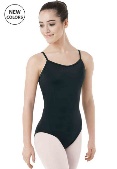 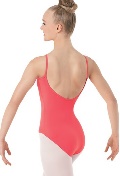 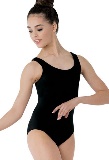 Black Tank Leotard  ____            Black Low Back Camisole Leotard  ____ 
Cost $35 (Choose Size)     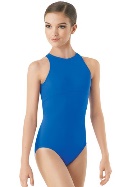 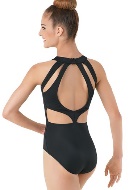 	Black Cutout Back Tank LeotardIC _____ MC _____ LC _____
 	Adult S _____ AM_____ AL _____ AXL _____ Adrenaline Dance of York Adrenaline Sparkle Purple Print Leotards
Dancer Name     _________________ 	Parent Name________________
Phone # ______________        Email     ___________________________Cost $25  (Choose Style and Size)
Child XS _____ SC _____  IC _____ MC _____ LC _____
 	Adult S _____ AM_____ AL _____ AXL _____Black Tank Leotard  ____            Black Low Back Camisole Leotard  ____ 
Cost $35 (Choose Size)     	Black Cutout Back Tank LeotardIC _____ MC _____ LC _____
 	Adult S _____ AM_____ AL _____ AXL ____